År 2023.                                          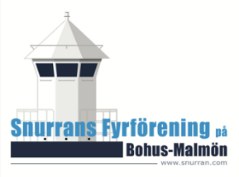 Snurrans Fyrförening på Bohus-MalmönVerksamhetsberättelse för år 20232023-12-31 var vi 314 medlemmar (278 år 2022) Fyren är underhållen i vanlig ordning med vaskning och målning.Under året har vi investerat i en ny kamera över Skuthamn. Den gamla kameran sitter nu i en sjöbod och är riktad över själva fyren. Det går dock inte att se vem eller vilka som rör sig i området.Kamerorna i fyren är väldigt uppskattade och vi har haft 90 besök på hemsidan i snitt per dag under året, de flesta för att kolla på kamerorna. Själva kameran har inget eget räkneverk, så loggar man in direkt på en kameralänk så registreras inte detta. Troligen så är alltså de som tittar mångfaldigt fler.2023 har vi haft Tibber som elleverantör med timavräkning och elräkningen har gått ned då vi ju använder mest el på natten då elen är billigast. Ellevio håller med ledningarna och det priset går inte att påverka.Hemsidan www.snurran.com hade 32 700 besökare (30 118 år 2022) Vår Facebooksidan har nu 278 medlemmar (217 år 2022) Vårt bokningssystem genom BOKA fungerar fint. De allra flesta bokar nu själv sin tid i fyren. Men det går även bra att få hjälp av SMS/ tfn 0708–611154.Vi städar fyren, hjälp gärna till så det ser snyggt ut hela tiden.Som vanligt kostade markhyran 16 kronor till Sotenäs Kommun. Vår förening är fortsatt medlem i Svenska Fyrsällskapet.Snurrans fyr är som kameramotiv mycket populär och så gott som varje vecka finns fyren med på bild i olika sociala medier både inom Sverige, Europa och hela Världen.Vår ekonomi redovisas separat. Styrelsen har sammanträtt flera gånger oregelbundet under året.Snurrans fyrdag firades den 6 augusti ute på Snurran i som vanligt fint väder. Efter poängpromenad och korvgrillning så hade vi ett årsmöte som snabbt var överstökat med idel omval och beviljad ansvarsfrihet2024 planerar vi Snurrans 21-åriga fyrdag söndagen den 11 augusti tillsammans med årsmötet ute på Snurran med poängpromenad och lotteri, korv, bröd o dricka och fint väderVälkomna kl. 13.00.  Internationella fyrdagen 2023 firas den 17–18 augusti.Bohus-Malmön 2023-12-31